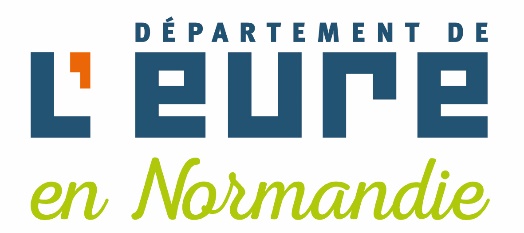 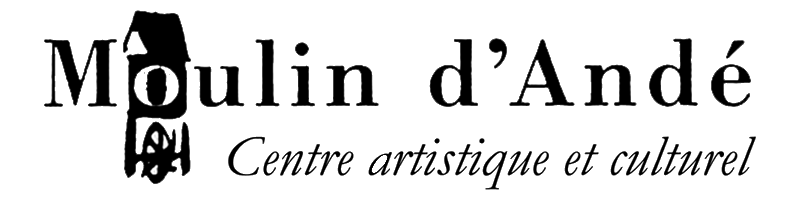 CONCOURS DE SCÉNARIOS DE COURTS METRAGESDU DÉPARTEMENT DE L’EUREEDITION 2023Dossier de candidatureTITRE DU PROJET :	PRODUCTEUR PRESSENTI : LIEUX DE TOURNAGE PRESSENTIS DANS LE DEPARTEMENT (27) : (à remplir impérativement / voir www.eure-tourisme.fr)	AIDES FINANCIERES PRESENTIES :AUTEUR PRINCIPALNOM :		PRENOM :	Adresse :	Code postal :		Ville :	Téléphone fixe :			Portable :	Adresse électronique :	Date et lieu de naissance :		Nationalité :	CO AUTEUR (A remplir seulement en cas de co-écriture du scénario)NOM :		PRENOM :	Adresse :	Code postal :		Ville :	Téléphone fixe :			Portable :	Adresse électronique :	Date et lieu de naissance :		Nationalité :	__________________________________________________________________________Formation : 	Si vous êtes en activité, quel emploi occupez-vous ? : 	Statut :	 Salarié(e) temps plein	  Salarié(e) temps partiel	 Intermittent	  Maison des artistes	 Indépendant	  Auteur	 Étudiant	  En recherche d’emploi – AutresConcours et prix précédemment obtenus pour ce projet :	Comment avez-vous été informé de ce concours ? par le bouche à oreille - Préciser : 	 par les réseaux sociaux - Lequel :	 par le portail ou la plateforme du film courtwww.filmfestplatform.com ou www.le-court.com via un autre site Internet - Lequel :	 par e-mailing (diffusé par le Moulin d'Andé-Céci, le Conseil départemental de l'Eure ou autre)   Préciser :	 par la presse - quel média ou quel titre :	 par une école - Laquelle :	 par une maison de production - Laquelle :	 par une association / un festival - Lequel :	 par le CNC par la Maison du film court via le stand du Moulin d'Andé-CÉCI au Festival du court-métrage de Clermont-Ferrand via un support (affiche, carte postale) - Lequel et où :	 autres - Préciser : 	